                            Plán činnosti – květen 2023             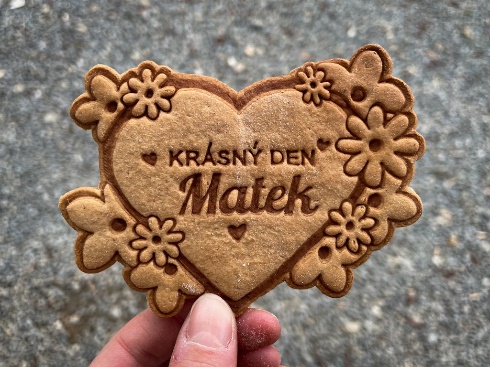 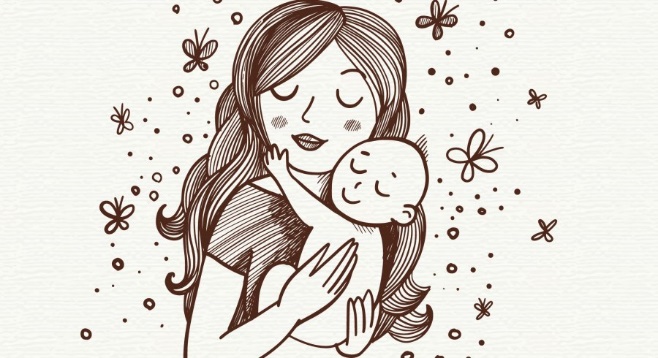 29. 6. 2023 – „Spaní v mateřské škole“ – pro předškolní děti odcházející do ZŠDatumČasMístoObsahPartnerVstupnéZodp.2. 5.PrůběžněIB – „Jsem šťastný na Zemi“Podtéma – „Naše rodina“Pg. pracovnice4. 5. 10,00Kaple JeseníkVýchovný koncert ZUŠ – předškoláci ZUŠJ. MatlochováJ. Zacpálková5.5.8,30Kino Pohoda„Pohádkový batůžek“ – výsledky výtvarné soutěže – pro zúčastněnéDUHAD. Chaloupková9. 5. 10,00 – 16,30MŠT„Zápis do MŠ“  RodičeJ. Matlochová10. 5. 10,00 – 16,30MŠD„Zápis do MŠ“  RodičeJ. Matlochová11. 5.Ve třídáchPoslední termín zápisu dítěte na prázdniny do všech MŠ v JeseníkuRodičePg. pracovnice19. 5.MŠTPlatby inkasem – ČERVENL. Pecinová17. 5.17. 5. 18. 5.16,0016,0016,00BeruškyVčeličky SluníčkaBesídka k Sv. matekRodinní příslušníciPg. pracovnice19. 5.  10,00 Dům pro senioryVystoupení k Sv. matek – SluníčkaSeniořiPg. pracovnice22. 5.PrůběžněPodtéma – „Kniha – můj kamarád“Pg. pracovnice26. 6.9,30 – 10,15Knihovna JeseníkNávštěva knihovny – VčeličkyKnihovna JeseníkPg. pracovniceDo 26. 5.Výběr žádostí o přijetí dítěte do MŠ K. Čapka o prázdninách RodičeJ. Matlochová29. 5.12,00 - 16,30MŠTPlatby v hotovosti – ČERVENRodičeL.Pecinová30. 5. 12,00 - 16,30MŠDPlatby v hotovosti – ČERVENRodičeL.Pecinová29. 5. DopoledneZahrada MŠMDD v MŠPg. pracovnice31. 5. 10,30Ve tř. Včeliček„Šaty dělaj kocoura“ – interaktivní divadloMichaela Borošová55,-P. TomáškováPřipravujeme1. 6. 9,30 – 10,15Knihovna JeseníkNávštěva knihovny – Sluníčka Knihovna JeseníkPg. pracovnice2. 6. dopoledneZŠ B. NěmcovéPohádkový den – předškoláciZŠ B. NěmcovéJ. ZacpálkováA. Tomanová2. 6.9,30 – 10,15Knihovna JeseníkNávštěva knihovny – Berušky Knihovna JeseníkPg. pracovnice6. 6.8,45 – odjezd autobusem z č.12Jeskyně na ŠpičákuVýlet za pokladem – Včeličky                                  pol. Berušek 50,-J. MatlochováJ. ZacpálkováL. ChorváthováM. Hrubá7. 6. 8,45 – odjezd autobusem z č.12Jeskyně na ŠpičákuVýlet za pokladem – Sluníčka                                  pol. Berušek50,-J. KrižováM. ZbrankováA. Tomanová7. 6.9,00ZŠ Jeseník NábřežníOlympiáda mateřských škol – 8 dětíOŠKASJ. ZacpálkováL. Chorváthová13. 6.17,00Kaple JeseníkRozloučení s předškolákyRodičePg. pracovnice